Δηλώνω ότι :Τα στοιχεία που αναφέρω στην παρούσα αίτηση και τα συνημμένα δικαιολογητικά είναι πλήρη και ακριβή. Εφόσον δεν προσκομίσω βεβαίωση περάτωσης των προπτυχιακών μου σπουδών και/ή το αποδεικτικό γνώσης της αγγλικής γλώσσας μέχρι και την 31η Οκτωβρίου ενεστώτος  έτους δε θα πραγματοποιηθεί η εγγραφή μου στο Δ.Π.Μ.Σ.Το ποσό της προκαταβολής που θα καταβάλλω για την κατοχύρωση της θέσης μου στο Δ.Π.Μ.Σ. δεν επιστρέφεται.Έχω διαβάσει, κατανοήσει και συναινώ με το περιεχόμενο της «Πολιτικής Προστασίας των Προσωπικών Δεδομένων» των αιτήσεων των υποψηφίων μεταπτυχιακών φοιτητών του Τμήματος Ελληνικής Φιλολογίας του Δ.Π.Θ. και του Τμήματος Φιλολογίας του Ε.Κ.Π.Α. στους ιστότοπους Προστασία Προσωπικών Δεδομένων_Δ.Π.Θ., και Προστασία Προσωπικών Δεδομένων_Ε.Κ.Π.Α. και τους σύμφωνους προς αυτή, αλλά και τον ισχύοντα Κανονισμό των Π.Μ.Σ., σκοπούς επεξεργασίας των προσωπικών δεδομένων μου. Ημερομηνία:…………………………………..Ο/Η Αιτών/-ούσα(ΥΠΟΓΡΑΦΗ)ΑΙΤΗΣΗ ΥΠΟΨΗΦΙΟΤΗΤΑΣ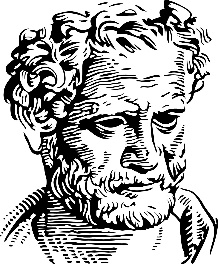 ΔΗΜΟΚΡΙΤΕΙΟ ΠΑΝΕΠΙΣΤΗΜΙΟ ΘΡΑΚΗΣΣΧΟΛΗ ΚΛΑΣΙΚΩΝ ΚΑΙ ΑΝΘΡΩΠΙΣΤΙΚΩΝ ΣΠΟΥΔΩΝΤΜΗΜΑ ΕΛΛΗΝΙΚΗΣ ΦΙΛΟΛΟΓΙΑΣ&ΕΘΝΙΚΟ ΚΑΠΟΔΙΣΤΡΙΑΚΟ ΠΑΝΕΠΙΣΤΗΜΙΟ ΑΘΗΝΩΝΦΙΛΟΣΟΦΙΚΗ ΣΧΟΛΗΤΜΗΜΑ ΦΙΛΟΛΟΓΙΑΣ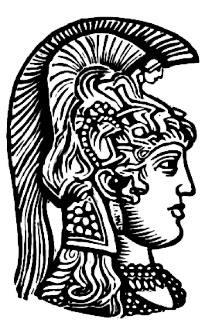 Δ.Π.Μ.Σ. «ΑΡΧΑΙΑ ΕΛΛΗΝΙΚΗ ΓΡΑΦΗ: ΦΟΡΕΙΣ ΚΑΙ ΠΕΡΙΕΧΟΜΕΝΟ»Δ.Π.Μ.Σ. «ΑΡΧΑΙΑ ΕΛΛΗΝΙΚΗ ΓΡΑΦΗ: ΦΟΡΕΙΣ ΚΑΙ ΠΕΡΙΕΧΟΜΕΝΟ»Δ.Π.Μ.Σ. «ΑΡΧΑΙΑ ΕΛΛΗΝΙΚΗ ΓΡΑΦΗ: ΦΟΡΕΙΣ ΚΑΙ ΠΕΡΙΕΧΟΜΕΝΟ»Προσωπικά ΣτοιχείαΠροσωπικά ΣτοιχείαΕπώνυμο:Όνομα:Πατρώνυμο:Μητρώνυμο:ΑΦΜ:ΑΜΚΑ:Στοιχεία ΤαυτότηταςΣτοιχεία ΤαυτότηταςΑριθμός:Ημερομηνία Έκδοσης:Εκδούσα Αρχή:Ημερομηνία Γέννησης:                                                 Τόπος Γέννησης:Το Γένος Μητρός:Δημότης:                                                                      Του Νομού:Υπηκοότητα:Οικογενειακή Κατάσταση:Στοιχεία επικοινωνίαςΣτοιχεία επικοινωνίαςΟδός:Αριθμός:Πόλη:Τ.Κ.:Τηλέφωνο οικίας:Κινητό Τηλέφωνο:Email:Όνομα Skype:(βλ. ρυθμίσεις του Skype π.χ. live:xxxxxx)Συνημμένα υποβάλλω τα ακόλουθα δικαιολογητικά (σημειώστε με Χ) :Συνημμένα υποβάλλω τα ακόλουθα δικαιολογητικά (σημειώστε με Χ) :Βιογραφικό σημείωμα (βλ υπόδειγμα).Φωτοτυπία δύο όψεων της αστυνομικής ταυτότηταςΒεβαίωση Α.Μ.Κ.Α.Αποδεικτικό Α.Φ.Μ. & Δ.Ο.Υ.Επικυρωμένο Αντίγραφο Πτυχίου ή Βεβαίωση Περάτωσης ΣπουδώνΠιστοποιητικό αναλυτικής βαθμολογίαςΠιστοποιητικό επαρκούς γνώσης ξένης γλώσσας επιπέδου Β2Αντίτυπα τυχόν δημοσιευμάτων σε έντυπη ή ηλεκτρονική μορφήΑντίγραφα τυχόν επιπλέον πτυχίων ή πιστοποιητικών